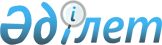 Об определении видов общественных работ для лиц, осужденных к отбыванию наказания в виде привлечения к общественным работам
					
			Утративший силу
			
			
		
					Постановление акимата Сарысуского района Жамбылской области от 27 марта 2012 года № 45. Зарегистрировано Управлением юстиции Сарысуского района 16 апреля 2012 года за № 6-9-135. Утратило силу постановлением акимата Сарысуского района Жамбылской области от 14 апреля 2023 года № 65
      Сноска. Утратило силу постановлением акимата Сарысуского района Жамбылской области от 14.04.2023 № 65 (вводится в действие по истечении десяти календарных дней после дня его первого официального опубликования).
       Примечание РЦПИ:
      В тексте сохранена авторская орфография и пунктуация.
      В соответствии со статьей 42 Уголовного кодекса Республики Казахстан от 16 июля 1997 года и с пунктом 1 статьи 37 Закона Республики Казахстан от 23 января 2001 года "О местном государственном управлении и самоуправлении в Республике Казахстан" акимат района ПОСТАНОВЛЯЕТ:
      1. Определить виды общественных работ для лиц, осужденных к отбыванию наказания в виде привлечения к общественным работам: 
      благоустройство и уборка территорий.
      2. Настоящее постановление вступает силу со дня государственной регистрации в органах юстиции и вводится в действие по истечении десяти календарных дней со дня первого официального опубликования.
      3. Контроль за исполнением настоящего постановления возложить на заместителя акима района Боранбаева Б.
					© 2012. РГП на ПХВ «Институт законодательства и правовой информации Республики Казахстан» Министерства юстиции Республики Казахстан
				
      Аким района 

Ж.Омаров
